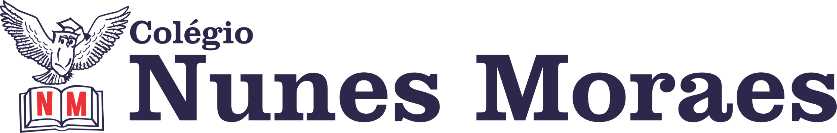 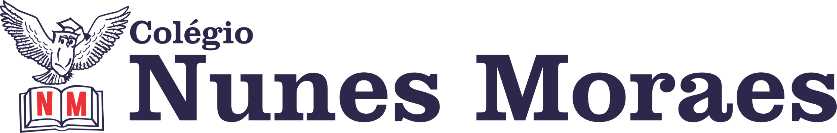 DIA: 30 DE MARÇO DE 2021 - 3°ANO E.F1ª AULA   - Agenda EduEnsino Fundamental I: 3º ano – Componente curricular: Língua Portuguesa.Capítulo 5: Escrevendo a ciência. Páginas: 98 a 100.Objetivos de conhecimento: Leitura/escrita: Registro de experimento.Aprendizagens essenciais: Ler e compreender, com autonomia, relatos escritos (registro) de observações e de pesquisas, considerando a situação comunicativa e o tema/assunto do texto.Link da videoaula: https://youtu.be/E2mn2mxz5PUROTEIRO DA AULA- Atividade de sala: Abertura do capítulo 5 – Escrevendo a ciência: Hora da leitura / Entendendo o texto (questões 1 e 2). Págs.: 98 a 100;- Atividade de casa: Não tem;-ALUNOS DAS AULAS REMOTAS: Tempo para concluir a atividade de sala e tirar dúvidas com a professora.2ª AULA   -Ensino Fundamental I: 3º ano – Componente curricular: Matemática.Capítulo 5: Juntar e separar. Págs.: 96 a 99.Objeto de conhecimento: Construção de fatos fundamentais de adição e subtração.Aprendizagens essenciais: Empregar fatos básicos da adição e da subtração ao lidar com situações-problema que utilizam essas operações.Link da videoaula: https://youtu.be/61H4qymywXMROTEIRO DA AULAAtividade de sala – Abertura do capítulo 5 - Juntar e separar: Trocando ideias / Comece bem (questões 2 a 4). Pág.: 96 a 99;Atividade de casa: Não tem;ALUNOS DAS AULAS REMOTAS: Tempo para concluir a atividade de sala e tirar dúvidas com a professora.3ª AULA   - Inglês4ª AULA   - Aula extra.Boa semana e bons estudos!